Мастер-класс изготовления поделки из бумаги к 9 Мая «Журавли»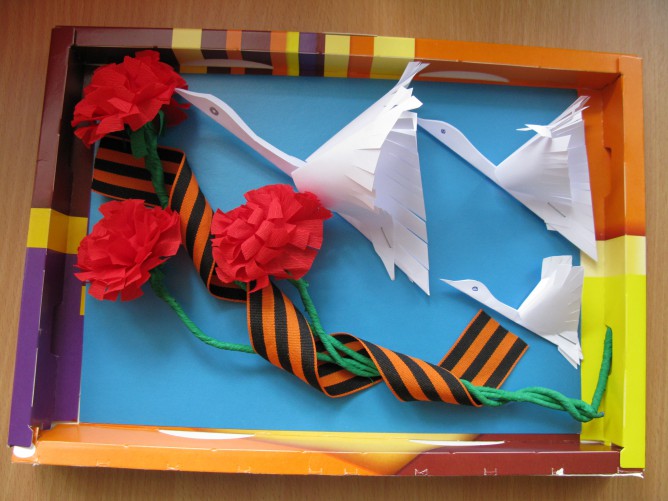 Для изготовления журавля нам потребуется квадратный лист бумаги (любого размера, ножницы и клей.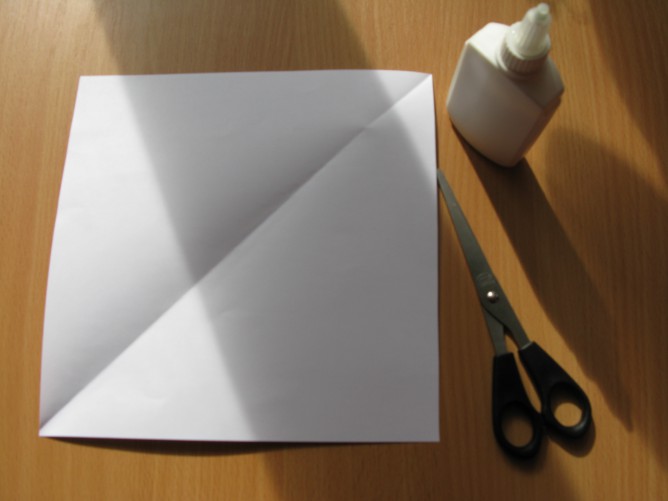 Складываем квадратный лист бумаги по диагонали так, чтобы получился треугольник.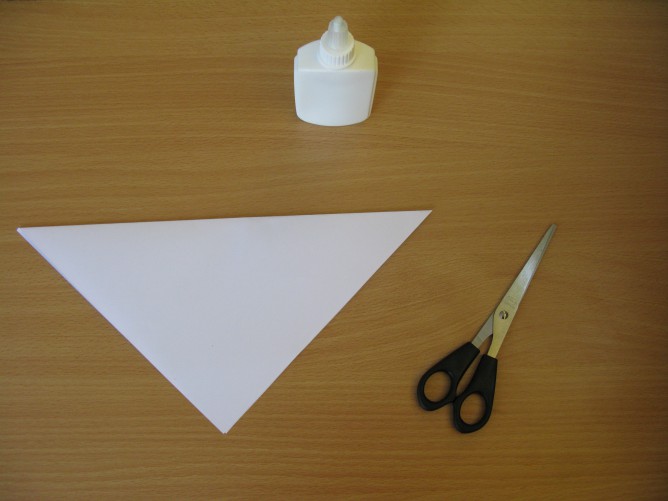 От угла треугольника вдоль сгиба и до середины делаем надрез в виде головы и шеи журавля.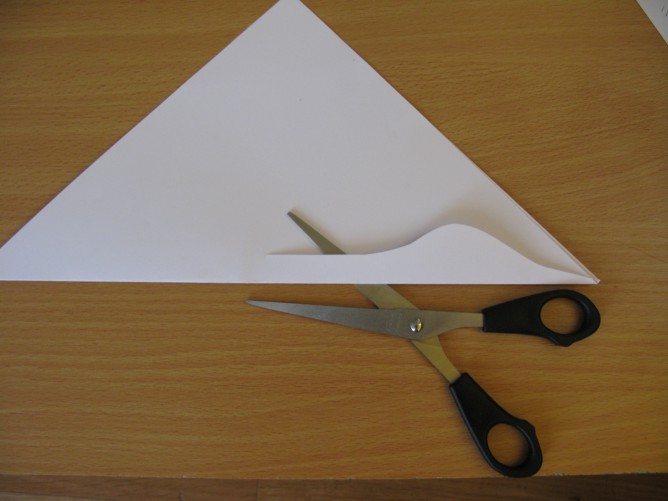 Теперь по двум сторонам треугольника делаем неглубокие надрезы.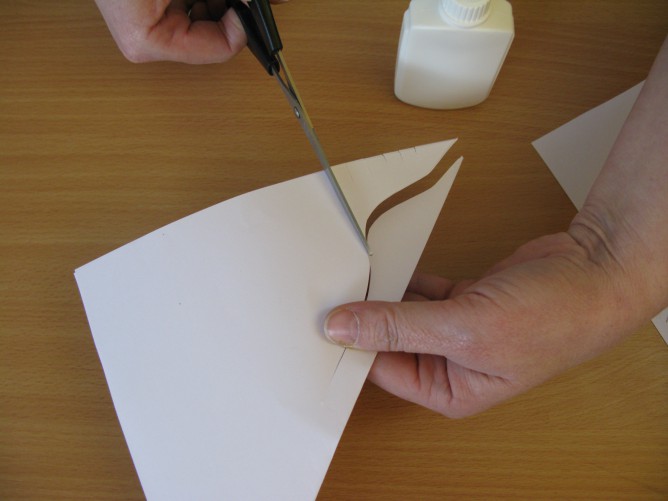 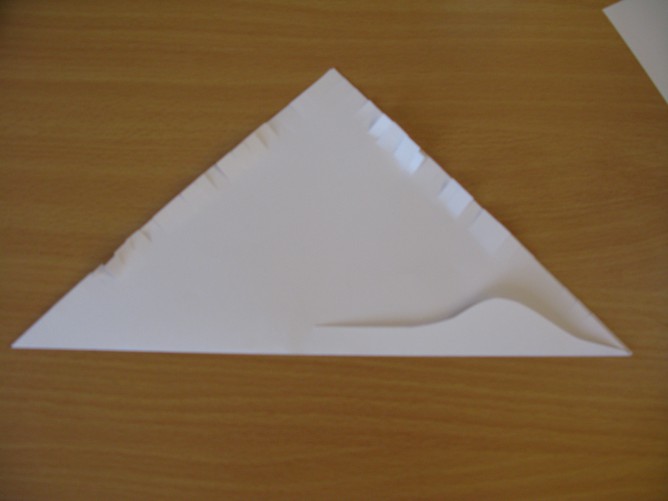 Теперь отгибаем края треугольников от головы к хвосту и закрепляем клеем - получаются крылья.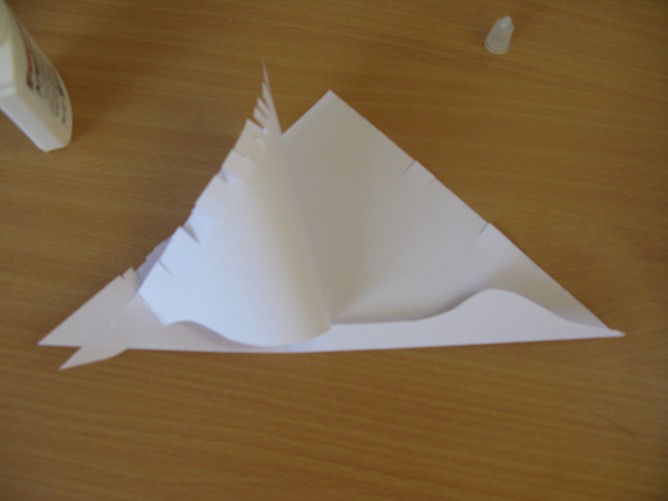 В итоге получается такой замечательный журавль. Работа выполняется быстро, легко и просто. Использовали журавлей для оформления композиций ко Дню Победы.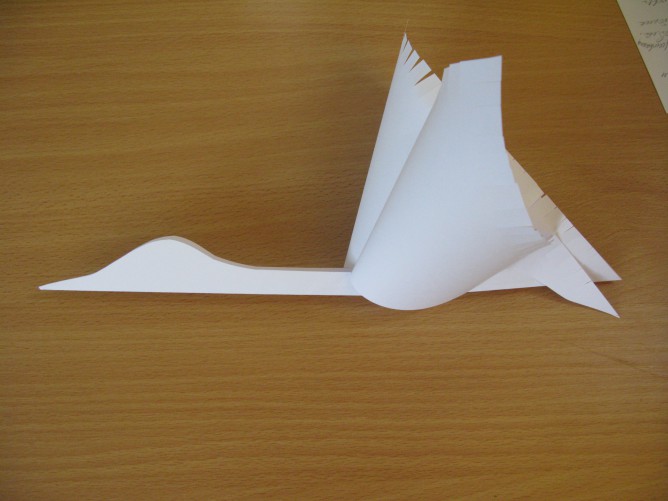 